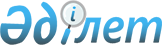 О внесении изменений в решение Толебийского районного маслихата от 28 декабря 2017 года № 22/124-VI "О бюджетах города, сельских округов на 2018-2020 годы"
					
			С истёкшим сроком
			
			
		
					Решение Толебийского районного маслихата Южно-Казахстанской области от 9 июля 2018 года № 28/158-VI. Зарегистрировано Департаментом юстиции Южно-Казахстанской области 18 июля 2018 года № 4686. Прекращено действие в связи с истечением срока
      В соответствии с пунктом 4 статьи 109-1, Бюджетного кодекса Республики Казахстан от 4 декабря 2008 года, подпунктом 1) пункта 1 статьи 6 Закона Республики Казахстан от 23 января 2001 года "О местном государственном управлении и самоуправлении в Республике Казахстан" и решением Толебийского районного маслихата от 14 июня 2018 года № 26/144-VI "О внесении изменений в решение Толебийского районного маслихата от 25 декабря 2017 года № 21/109-VI "Об районном бюджете на 2018-2020 годы", зарегистрированного в Реестре государственной регистрации нормативных правовых актов за № 4642, Толебийский районный маслихат РЕШИЛ:
      1. Внести в решение Толебийского районного маслихата от 28 декабря 2017 года № 22/124-VI "О бюджетах города, сельских округов на 2018-2020 годы" (зарегистрировано в Реестре государственной регистрации нормативных правовых актов за № 4395, опубликовано 17 января 2018 года в газете "Толеби туы" и 23 января 2018 года в эталонном контрольном банке нормативных правовых актов Республики Казахстан в электронном виде) следующие изменения:
      пункт 1 изложить в следующей редакции:
      "1. Утвердить бюджет города Ленгера на 2018-2020 годы согласно приложениям 1, 2 и 3 соответственно, в том числе на 2018 год в следующих объемах:
      1) доходы – 465 639 тысяч тенге:
      налоговым поступлениям – 127 731 тысяч тенге;
      неналоговым поступлениям – 155 тысяч тенге;
      поступлениям от продажи основного капитала – 0;
      поступлениям трансфертов – 337 753 тысяч тенге;
      2) затраты – 465 639 тысяч тенге;
      3) чистое бюджетное кредитование – 0:
      бюджетные кредиты – 0;
      погашение бюджетных кредитов – 0;
      4) сальдо по операциям с финансовыми активами – 0:
      приобретение финансовых активов – 0;
      поступление от продажи финансовых активов государства – 0;
      5) дефицит бюджета – 0;
      6) финансирование дефицита бюджета – 0:
      поступление займов – 0;
      погашение займов – 0;
      используемые остатки бюджетных средств – 0.
      пункт 2 изложить в следующей редакции:
      2. Утвердить бюджет Аккумского сельского округа на 2018-2020 годы согласно приложениям 4, 5 и 6 соответственно, в том числе на 2018 год в следующих объемах:
      1) доходы – 42 512 тысяч тенге:
      налоговым поступлениям – 5 971 тысяч тенге;
      неналоговым поступлениям – 671 тысяч тенге;
      поступлениям от продажи основного капитала – 0;
      поступлениям трансфертов – 35 870 тысяч тенге;
      2) затраты – 42 512 тысяч тенге;
      3) чистое бюджетное кредитование – 0:
      бюджетные кредиты – 0;
      погашение бюджетных кредитов – 0;
      4) сальдо по операциям с финансовыми активами – 0:
      приобретение финансовых активов – 0;
      поступление от продажи финансовых активов государства – 0;
      5) дефицит бюджета – 0;
      6) финансирование дефицита бюджета – 0:
      поступление займов – 0;
      погашение займов – 0;
      используемые остатки бюджетных средств – 0.
      пункт 3 изложить в следующей редакции:
      3. Утвердить бюджет Алатауского сельского округа на 2018-2020 годы согласно приложении 7, 8 и 9 соответственно, в том числе на 2018 год в следующих объемах:
      1) доходы – 93 570 тысяч тенге:
      налоговым поступлениям – 11 230 тысяч тенге;
      неналоговым поступлениям – 3 255 тысяч тенге;
      поступлениям от продажи основного капитала – 0;
      поступлениям трансфертов – 79 085 тысяч тенге;
      2) затраты – 93 570 тысяч тенге;
      3) чистое бюджетное кредитование – 0:
      бюджетные кредиты – 0;
      погашение бюджетных кредитов – 0;
      4) сальдо по операциям с финансовыми активами – 0:
      приобретение финансовых активов – 0;
      поступление от продажи финансовых активов государства – 0;
      5) дефицит бюджета – 0;
      6) финансирование дефицита бюджета – 0:
      поступление займов – 0;
      погашение займов – 0;
      используемые остатки бюджетных средств – 0.
      пункт 4 изложить в следующей редакции:
      4. Утвердить бюджет Первомаевского сельского округа на 2018-2020 годы согласно приложении 10, 11 и 12 соответственно, в том числе на 2018 год в следующих объемах:
      1) доходы – 139 188 тысяч тенге:
      налоговым поступлениям – 16 841 тысяч тенге;
      неналоговым поступлениям – 0;
      поступлениям от продажи основного капитала – 0;
      поступлениям трансфертов – 122 347 тысяч тенге;
      2) затраты – 139 188 тысяч тенге;
      3) чистое бюджетное кредитование – 0:
      бюджетные кредиты – 0;
      погашение бюджетных кредитов – 0;
      4) сальдо по операциям с финансовыми активами – 0:
      приобретение финансовых активов – 0;
      поступление от продажи финансовых активов государства – 0;
      5) дефицит бюджета – 0;
      6) финансирование дефицита бюджета – 0:
      поступление займов – 0;
      погашение займов – 0;
      используемые остатки бюджетных средств – 0.
      пункт 5 изложить в следующей редакции:
      5. Утвердить бюджет Верхнее Аксуского сельского округа на 2018-2020 годы согласно приложении 13, 14 и 15 соответственно, в том числе на 2018 год в следующих объемах:
      1) доходы – 51 786 тысяч тенге:
      налоговым поступлениям – 3 786 тысяч тенге;
      неналоговым поступлениям – 2 тысяч тенге;
      поступлениям от продажи основного капитала – 0;
      поступлениям трансфертов – 47 998 тысяч тенге;
      2) затраты – 51 786 тысяч тенге;
      3) чистое бюджетное кредитование – 0:
      бюджетные кредиты – 0;
      погашение бюджетных кредитов – 0;
      4) сальдо по операциям с финансовыми активами – 0:
      приобретение финансовых активов – 0;
      поступление от продажи финансовых активов государства – 0;
      5) дефицит бюджета – 0;
      6) финансирование дефицита бюджета – 0:
      поступление займов – 0;
      погашение займов – 0;
      используемые остатки бюджетных средств – 0.
      пункт 6 изложить в следующей редакции:
      6. Утвердить бюджет Зертасского сельского округа на 2018-2020 годы согласно приложении 16, 17 и 18 соответственно, в том числе на 2018 год в следующих объемах:
      1) доходы – 75 087 тысяч тенге:
      налоговым поступлениям – 5 886 тысяч тенге;
      неналоговым поступлениям – 4 996 тысяч тенге;
      поступлениям от продажи основного капитала – 0;
      поступлениям трансфертов – 64 205 тысяч тенге;
      2) затраты – 75 087 тысяч тенге;
      3) чистое бюджетное кредитование – 0:
      бюджетные кредиты – 0;
      погашение бюджетных кредитов – 0;
      4) сальдо по операциям с финансовыми активами – 0:
      приобретение финансовых активов – 0;
      поступление от продажи финансовых активов государства – 0;
      5) дефицит бюджета – 0;
      6) финансирование дефицита бюджета – 0:
      поступление займов – 0;
      погашение займов – 0;
      используемые остатки бюджетных средств – 0.
      пункт 7 изложить в следующей редакции:
      7. Утвердить бюджет Кемекалганского сельского округа на 2018-2020 годы согласно приложении 19, 20 и 21 соответственно, в том числе на 2018 год в следующих объемах:
      1) доходы – 50 498 тысяч тенге:
      налоговым поступлениям – 3 343 тысяч тенге;
      неналоговым поступлениям – 64 тысяч тенге;
      поступлениям от продажи основного капитала – 0;
      поступлениям трансфертов – 47 091 тысяч тенге;
      2) затраты – 50 498 тысяч тенге;
      3) чистое бюджетное кредитование – 0:
      бюджетные кредиты – 0;
      погашение бюджетных кредитов – 0;
      4) сальдо по операциям с финансовыми активами – 0:
      приобретение финансовых активов – 0;
      поступление от продажи финансовых активов государства – 0;
      5) дефицит бюджета – 0;
      6) финансирование дефицита бюджета – 0:
      поступление займов – 0;
      погашение займов – 0;
      используемые остатки бюджетных средств – 0.
      пункт 8 изложить в следующей редакции:
      8. Утвердить бюджет Коксаекского сельского округа на 2018-2020 годы согласно приложении 22, 23 и 24 соответственно, в том числе на 2018 год в следующих объемах:
      1) доходы – 167 337 тысяч тенге:
      налоговым поступлениям – 15 991 тысяч тенге;
      неналоговым поступлениям – 0;
      поступлениям от продажи основного капитала – 0;
      поступлениям трансфертов – 151 346 тысяч тенге;
      2) затраты – 167 337 тысяч тенге;
      3) чистое бюджетное кредитование – 0:
      бюджетные кредиты – 0;
      погашение бюджетных кредитов – 0;
      4) сальдо по операциям с финансовыми активами – 0:
      приобретение финансовых активов – 0;
      поступление от продажи финансовых активов государства – 0;
      5) дефицит бюджета – 0;
      6) финансирование дефицита бюджета – 0:
      поступление займов – 0;
      погашение займов – 0;
      используемые остатки бюджетных средств – 0.
      пункт 9 изложить в следующей редакции:
      9. Утвердить бюджет Киелитасского сельского округа на 2018-2020 годы согласно приложении 25, 26 и 27 соответственно, в том числе на 2018 год в следующих объемах:
      1) доходы – 92 740 тысяч тенге:
      налоговым поступлениям – 16 411 тысяч тенге;
      неналоговым поступлениям – 5 140 тысяч тенге;
      поступлениям от продажи основного капитала – 0;
      поступлениям трансфертов – 71 189 тысяч тенге;
      2) затраты – 92 740 тысяч тенге;
      3) чистое бюджетное кредитование – 0:
      бюджетные кредиты – 0;
      погашение бюджетных кредитов – 0;
      4) сальдо по операциям с финансовыми активами – 0:
      приобретение финансовых активов – 0;
      поступление от продажи финансовых активов государства – 0;
      5) дефицит бюджета – 0;
      6) финансирование дефицита бюджета – 0:
      поступление займов – 0;
      погашение займов – 0;
      используемые остатки бюджетных средств – 0.
      пункт 10 изложить в следующей редакции:
      10. Утвердить бюджет Каратюбинского сельского округа на 2018-2020 годы согласно приложении 28, 29 и 30 соответственно, в том числе на 2018 год в следующих объемах:
      1) доходы – 62 419 тысяч тенге:
      налоговым поступлениям – 5 090 тысяч тенге;
      неналоговым поступлениям – 1 тысяч тенге;
      поступлениям от продажи основного капитала – 0;
      поступлениям трансфертов – 57 328 тысяч тенге;
      2) затраты – 62 419 тысяч тенге;
      3) чистое бюджетное кредитование – 0:
      бюджетные кредиты – 0;
      погашение бюджетных кредитов – 0;
      4) сальдо по операциям с финансовыми активами – 0:
      приобретение финансовых активов – 0;
      поступление от продажи финансовых активов государства – 0;
      5) дефицит бюджета – 0;
      6) финансирование дефицита бюджета – 0:
      поступление займов – 0;
      погашение займов – 0;
      используемые остатки бюджетных средств – 0.
      пункт 11 изложить в следующей редакции:
      11. Утвердить бюджет Каскасуского сельского округа на 2018-2020 годы согласно приложении 31, 32 и 33 соответственно, в том числе на 2018 год в следующих объемах:
      1) доходы – 69 493 тысяч тенге:
      налоговым поступлениям – 3 716 тысяч тенге;
      неналоговым поступлениям – 0;
      поступлениям от продажи основного капитала – 0;
      поступлениям трансфертов – 65 777 тысяч тенге;
      2) затраты – 69 493 тысяч тенге;
      3) чистое бюджетное кредитование – 0:
      бюджетные кредиты – 0;
      погашение бюджетных кредитов – 0;
      4) сальдо по операциям с финансовыми активами – 0:
      приобретение финансовых активов – 0;
      поступление от продажи финансовых активов государства – 0;
      5) дефицит бюджета – 0;
      6) финансирование дефицита бюджета – 0:
      поступление займов – 0;
      погашение займов – 0;
      используемые остатки бюджетных средств – 0.
      пункт 12 изложить в следующей редакции:
      12. Утвердить бюджет Когалинского сельского округа на 2018-2020 годы согласно приложении 34, 35 и 36 соответственно, в том числе на 2018 год в следующих объемах:
      1) доходы – 63 768 тысяч тенге:
      налоговым поступлениям – 3 108 тысяч тенге;
      неналоговым поступлениям – 115 тысяч тенге;
      поступлениям от продажи основного капитала – 0;
      поступлениям трансфертов – 60 545 тысяч тенге;
      2) затраты – 63 768 тысяч тенге;
      3) чистое бюджетное кредитование – 0:
      бюджетные кредиты – 0;
      погашение бюджетных кредитов – 0;
      4) сальдо по операциям с финансовыми активами – 0:
      приобретение финансовых активов – 0;
      поступление от продажи финансовых активов государства – 0;
      5) дефицит бюджета – 0;
      6) финансирование дефицита бюджета – 0:
      поступление займов – 0;
      погашение займов – 0;
      используемые остатки бюджетных средств – 0.
      пункт 13 изложить в следующей редакции:
      13. Утвердить бюджет Тасарыкского сельского округа на 2018-2020 годы согласно приложении 37, 38 и 39 соответственно, в том числе на 2018 год в следующих объемах:
      1) доходы – 47 764 тысяч тенге:
      налоговым поступлениям – 4 455 тысяч тенге;
      неналоговым поступлениям – 11 тысяч тенге;
      поступлениям от продажи основного капитала – 0;
      поступлениям трансфертов – 43 298 тысяч тенге;
      2) затраты – 47 764 тысяч тенге;
      3) чистое бюджетное кредитование – 0:
      бюджетные кредиты – 0;
      погашение бюджетных кредитов – 0;
      4) сальдо по операциям с финансовыми активами – 0:
      приобретение финансовых активов – 0;
      поступление от продажи финансовых активов государства – 0;
      5) дефицит бюджета – 0;
      6) финансирование дефицита бюджета – 0:
      поступление займов – 0;
      погашение займов – 0;
      используемые остатки бюджетных средств – 0".
      Приложения 1, 4, 7, 10, 13, 16, 19, 22, 25, 28, 31, 34 и 37 указанного решения изложить в новой редакции согласно приложениям 1, 2, 3, 4, 5, 6, 7, 8, 9, 10, 11, 12 и 13 к настоящему решению.
      14. Государственнному учреждению "Аппарат Толебийского районного маслихата" в установленном законодательством Республики Казахстан порядке обеспечить:
      1) государственную регистрацию настоящего решения в территориальном органе юстиции;
      2) в течение десяти календарных дней со дня государственной регистрации настоящего решения маслихата направление его копии в бумажном и электронном виде на казахском и русском языках в Республиканское государственное предприятие на праве хозяйственного ведения "Республиканский центр правовой информации" для официального опубликования и включения в эталонный контрольный банк нормативных правовых актов Республики Казахстан;
      3) в течение десяти календарных дней после государственной регистрации настоящего решения направление его копии на официальное опубликование в периодические печатные издания, распространяемых на территории Толебийского района;
      4) размещение настоящего решения на интернет-ресурсе Толебийского районного маслихата после его официального опубликования
      15. Настоящее решение вводится в действие с 1 января 2018 года. Бюджет города Ленгер на 2018 года Бюджет Аккумского сельского округа на 2018 года Бюджет Алатауского сельского округа на 2018 года Бюджет Первомаевского сельского округа на 2018 года Бюджет Верхно-Аксуского сельского округа на 2018 года Бюджет Зертасского сельского округа на 2018 года Бюджет Кемекалганского сельского округа на 2018 года Бюджет Коксайекского сельского округа на 2018 года Бюджет Киелитасского сельского округа на 2018 года Бюджет Каратюбинского сельского округа на 2018 года Бюджет Каскасуского сельского округа на 2018 года Бюджет Когалинского сельского округа на 2018 года Бюджет Тасарыкского сельского округа на 2018 года
					© 2012. РГП на ПХВ «Институт законодательства и правовой информации Республики Казахстан» Министерства юстиции Республики Казахстан
				
      Председатель сессии

      районного маслихата

Х.Аширбеков

      Секретарь районного маслихата

Н.Койбагаров
Приложение 1 к решению
Толебийского районного
маслихата от 9 июля
2018 года № 28/158-VIПриложение 1 к решению
Толебийского районного
маслихата от 28 декабря
2017 года № 24/124-VI
Категория Наименование
 Класс
 Подкласс 
Категория Наименование
 Класс
 Подкласс 
Категория Наименование
 Класс
 Подкласс 
Категория Наименование
 Класс
 Подкласс 
Категория Наименование
 Класс
 Подкласс 
Сумма, тысяч тенге
1. Доходы
465 639
1
Налоговые поступления
127 731
01
Подоходный налог
50 430
2
2
Индивидуальный подоходный налог
50 430
04
Hалоги на собственность
77 301
1
1
Hалоги на имущество
1 234
3
3
Земельный налог
18 563
4
4
Hалог на транспортные средства
57 504
2
Неналоговые поступления
155
06
Прочие неналоговые поступления
155
1
1
Прочие неналоговые поступления
155
3
Поступления от продажи основного капитала
0
4
Поступления трансфертов 
337 753
02
Трансферты из вышестоящих органов государственного управления
337 753
3
3
Трансферты из районного (города областного значения) бюджета
337 753
Функциональная группа Наименование
 Функциональная подгруппа
 Администратор бюджетных программ
 Программа
Функциональная группа Наименование
 Функциональная подгруппа
 Администратор бюджетных программ
 Программа
Функциональная группа Наименование
 Функциональная подгруппа
 Администратор бюджетных программ
 Программа
Функциональная группа Наименование
 Функциональная подгруппа
 Администратор бюджетных программ
 Программа
Функциональная группа Наименование
 Функциональная подгруппа
 Администратор бюджетных программ
 Программа
Сумма, тысяч тенге
2. Затраты
465 639
01
Государственные услуги общего характера
49 769
1
Представительные, исполнительные и другие органы, выполняющие общие функции государственного управления
49 769
124
Аппарат акима города районного значения, села, поселка, сельского округа
49 769
001
Услуги по обеспечению деятельности акима города районного значения, села, поселка, сельского округа
48 445
022
Капитальные расходы государственного органа
1 324
04
Образование
243 583
1
Дошкольное воспитание и обучение
243 583
124
Аппарат акима города районного значения, села, поселка, сельского округа
243 583
004
Дошкольное воспитание и обучение и организация медицинского обслуживания в организациях дошкольного воспитания и обучения
243 583
06
Социальная помощь и социальное обеспечение
4 486
2
Социальная помощь
4 486
124
Аппарат акима города районного значения, села, поселка, сельского округа
4 486
003
Оказание социальной помощи нуждающимся гражданам на дому
4 486
07
Жилищно-коммунальное хозяйство
154 299
3
Благоустройство населенных пунктов
154 299
124
Аппарат акима города районного значения, села, поселка, сельского округа
154 299
009
Обеспечение санитарии населенных пунктов
19 402
011
Благоустройство и озеленение населенных пунктов
134 897
15
Трансферты
13 502
1
Трансферты
13 502
124
Аппарат акима города районного значения, села, поселка, сельского округа
051
Целевые текущие трансферты из нижестоящего бюджета на компенсацию потерь вышестоящего бюджета в связи с изменением законодательства
13 502
3. Чистое бюджетное кредитование
0
Функциональная группа Наименование
 Функциональная подгруппа
 Администратор бюджетных программ
 Программа
Функциональная группа Наименование
 Функциональная подгруппа
 Администратор бюджетных программ
 Программа
Функциональная группа Наименование
 Функциональная подгруппа
 Администратор бюджетных программ
 Программа
Функциональная группа Наименование
 Функциональная подгруппа
 Администратор бюджетных программ
 Программа
Функциональная группа Наименование
 Функциональная подгруппа
 Администратор бюджетных программ
 Программа
Сумма, тысяч тенге
Бюджетные кредиты
0
Категория Наименование
 Класс
 Подкласс
Категория Наименование
 Класс
 Подкласс
Категория Наименование
 Класс
 Подкласс
Категория Наименование
 Класс
 Подкласс
Категория Наименование
 Класс
 Подкласс
Сумма, тысяч тенге
Погашение бюджетных кредитов
0
4. Сальдо по операциям с финансовыми активами
0
Категория Наименование
 Класс
 Подкласс
Категория Наименование
 Класс
 Подкласс
Категория Наименование
 Класс
 Подкласс
Категория Наименование
 Класс
 Подкласс
Категория Наименование
 Класс
 Подкласс
Сумма, тысяч тенге
Приобретение финансовых активов
0
Поступление от продажи финансовых активов государства
0
5. Дефицит бюджета
0
6. Финансирование дефицита бюджета
0
Категория Наименование
 Класс
 Подкласс 
Категория Наименование
 Класс
 Подкласс 
Категория Наименование
 Класс
 Подкласс 
Категория Наименование
 Класс
 Подкласс 
Категория Наименование
 Класс
 Подкласс 
Сумма, тысяч тенге
Поступление займов
0
Функциональная группа Наименование
 Функциональная подгруппа
 Администратор бюджетных программ
 Программа
Функциональная группа Наименование
 Функциональная подгруппа
 Администратор бюджетных программ
 Программа
Функциональная группа Наименование
 Функциональная подгруппа
 Администратор бюджетных программ
 Программа
Функциональная группа Наименование
 Функциональная подгруппа
 Администратор бюджетных программ
 Программа
Функциональная группа Наименование
 Функциональная подгруппа
 Администратор бюджетных программ
 Программа
Сумма, тысяч тенге
Погашение займов
0
Категория Наименование
 Класс
 Подкласс 
Категория Наименование
 Класс
 Подкласс 
Категория Наименование
 Класс
 Подкласс 
Категория Наименование
 Класс
 Подкласс 
Категория Наименование
 Класс
 Подкласс 
Сумма, тысяч тенге
Используемые остатки бюджетных средств
0Приложение 2 к решению
Толебийского районного
маслихата от 9 июля
2018 года № 28/158-VIПриложение 4 к решению
Толебийского районного
маслихата от 28 декабря
2017 года № 24/124-VI
Категория Наименование
 Класс
 Подкласс 
Категория Наименование
 Класс
 Подкласс 
Категория Наименование
 Класс
 Подкласс 
Категория Наименование
 Класс
 Подкласс 
Категория Наименование
 Класс
 Подкласс 
Категория Наименование
 Класс
 Подкласс 
Категория Наименование
 Класс
 Подкласс 
Категория Наименование
 Класс
 Подкласс 
Сумма, тысяч тенге
1. Доходы
42 512
1
Налоговые поступления
5 971
01
Подоходный налог
1 819
2
2
2
2
2
Индивидуальный подоходный налог
1 819
04
Hалоги на собственность
4 152
1
1
1
1
1
Hалоги на имущество
400
3
3
3
3
3
Земельный налог
1 421
4
4
4
4
4
Hалог на транспортные средства
2 331
2
Неналоговые поступления
671
06
Прочие ненологовые поступления
671
1
1
1
1
1
Прочие ненологовые поступления
671
3
Поступления от продажи основного капитала
0
4
Поступления трансфертов 
35 870
02
Трансферты из вышестоящих органов государственного управления
35 870
3
3
3
3
3
Трансферты из районного (города областного значения) бюджета
35 870
Функциональная группа Наименование
 Функциональная подгруппа
 Администратор бюджетных программ
 Программа
Функциональная группа Наименование
 Функциональная подгруппа
 Администратор бюджетных программ
 Программа
Функциональная группа Наименование
 Функциональная подгруппа
 Администратор бюджетных программ
 Программа
Функциональная группа Наименование
 Функциональная подгруппа
 Администратор бюджетных программ
 Программа
Функциональная группа Наименование
 Функциональная подгруппа
 Администратор бюджетных программ
 Программа
Функциональная группа Наименование
 Функциональная подгруппа
 Администратор бюджетных программ
 Программа
Функциональная группа Наименование
 Функциональная подгруппа
 Администратор бюджетных программ
 Программа
Функциональная группа Наименование
 Функциональная подгруппа
 Администратор бюджетных программ
 Программа
Сумма, тысяч тенге
2. Затраты
42 512
01
Государственные услуги общего характера
19 954
1
Представительные, исполнительные и другие органы, выполняющие общие функции государственного управления
19 954
124
124
124
Аппарат акима города районного значения, села, поселка, сельского округа
19 954
001
001
Услуги по обеспечению деятельности акима города районного значения, села, поселка, сельского округа
18 998
022
022
Капитальные расходы государственного органа
956
04
Образование
13 935
1
Дошкольное воспитание и обучение
13 935
124
124
124
Аппарат акима города районного значения, села, поселка, сельского округа
13 935
004
004
Дошкольное воспитание и обучение и организация медицинского обслуживания в организациях дошкольного воспитания и обучения
13 935
07
Жилищно-коммунальное хозяйство
6 335
3
Благоустройство населенных пунктов
6 335
124
124
124
Аппарат акима города районного значения, села, поселка, сельского округа
6 335
009
009
Обеспечение санитарии населенных пунктов
1 070
011
011
Благоустройство и озеленение населенных пунктов
5 265
15
Трансферты
2 288
1
Трансферты
2 288
124
124
124
Аппарат акима города районного значения, села, поселка, сельского округа
2 288
051
051
Целевые текущие трансферты из нижестоящего бюджета на компенсацию потерь вышестоящего бюджета в связи с изменением законодательства
2 288
3. Чистое бюджетное кредитование
Функциональная группа Наименование
 Функциональная подгруппа
 Администратор бюджетных программ
 Программа
Функциональная группа Наименование
 Функциональная подгруппа
 Администратор бюджетных программ
 Программа
Функциональная группа Наименование
 Функциональная подгруппа
 Администратор бюджетных программ
 Программа
Функциональная группа Наименование
 Функциональная подгруппа
 Администратор бюджетных программ
 Программа
Функциональная группа Наименование
 Функциональная подгруппа
 Администратор бюджетных программ
 Программа
Функциональная группа Наименование
 Функциональная подгруппа
 Администратор бюджетных программ
 Программа
Функциональная группа Наименование
 Функциональная подгруппа
 Администратор бюджетных программ
 Программа
Функциональная группа Наименование
 Функциональная подгруппа
 Администратор бюджетных программ
 Программа
Сумма, тысяч тенге
Бюджетные кредиты
Бюджетные кредиты
0
Категория Наименование
 Класс
 Подкласс
Категория Наименование
 Класс
 Подкласс
Категория Наименование
 Класс
 Подкласс
Категория Наименование
 Класс
 Подкласс
Категория Наименование
 Класс
 Подкласс
Категория Наименование
 Класс
 Подкласс
Категория Наименование
 Класс
 Подкласс
Категория Наименование
 Класс
 Подкласс
Сумма, тысяч тенге
Погашение бюджетных кредитов
Погашение бюджетных кредитов
0
4. Сальдо по операциям с финансовыми активами
4. Сальдо по операциям с финансовыми активами
0
Категория Наименование
 Класс
 Подкласс 
Категория Наименование
 Класс
 Подкласс 
Категория Наименование
 Класс
 Подкласс 
Категория Наименование
 Класс
 Подкласс 
Категория Наименование
 Класс
 Подкласс 
Категория Наименование
 Класс
 Подкласс 
Категория Наименование
 Класс
 Подкласс 
Категория Наименование
 Класс
 Подкласс 
Сумма, тысяч тенге
Приобретение финансовых активов
Приобретение финансовых активов
0
Поступление от продажи финансовых активов государства
Поступление от продажи финансовых активов государства
0
5. Дефицит бюджета
5. Дефицит бюджета
0
6. Финансирование дефицита бюджета
6. Финансирование дефицита бюджета
0
Категория Наименование
 Класс
 Подкласс 
Категория Наименование
 Класс
 Подкласс 
Категория Наименование
 Класс
 Подкласс 
Категория Наименование
 Класс
 Подкласс 
Категория Наименование
 Класс
 Подкласс 
Категория Наименование
 Класс
 Подкласс 
Категория Наименование
 Класс
 Подкласс 
Категория Наименование
 Класс
 Подкласс 
Сумма, тысяч тенге
Поступление займов
Поступление займов
0
Функциональная группа Наименование
 Функциональная подгруппа
 Администратор бюджетных программ
 Программа
Функциональная группа Наименование
 Функциональная подгруппа
 Администратор бюджетных программ
 Программа
Функциональная группа Наименование
 Функциональная подгруппа
 Администратор бюджетных программ
 Программа
Функциональная группа Наименование
 Функциональная подгруппа
 Администратор бюджетных программ
 Программа
Функциональная группа Наименование
 Функциональная подгруппа
 Администратор бюджетных программ
 Программа
Функциональная группа Наименование
 Функциональная подгруппа
 Администратор бюджетных программ
 Программа
Функциональная группа Наименование
 Функциональная подгруппа
 Администратор бюджетных программ
 Программа
Функциональная группа Наименование
 Функциональная подгруппа
 Администратор бюджетных программ
 Программа
Сумма, тысяч тенге
Погашение займов
Погашение займов
0
Категория Наименование
 Класс
 Подкласс 
Категория Наименование
 Класс
 Подкласс 
Категория Наименование
 Класс
 Подкласс 
Категория Наименование
 Класс
 Подкласс 
Категория Наименование
 Класс
 Подкласс 
Категория Наименование
 Класс
 Подкласс 
Категория Наименование
 Класс
 Подкласс 
Категория Наименование
 Класс
 Подкласс 
Сумма, тысяч тенге
Используемые остатки бюджетных средств
Используемые остатки бюджетных средств
0Приложение 3 к решению
Толебийского районного
маслихата от 9 июля
2018 года № 28/158-VIПриложение 7 к решению
Толебийского районного
маслихата от 28 декабря
2017 года № 24/124-VI
Категория Наименование
 Класс
 Подкласс 
Категория Наименование
 Класс
 Подкласс 
Категория Наименование
 Класс
 Подкласс 
Категория Наименование
 Класс
 Подкласс 
Категория Наименование
 Класс
 Подкласс 
Категория Наименование
 Класс
 Подкласс 
Категория Наименование
 Класс
 Подкласс 
Сумма, тысяч тенге
1. Доходы
93 570
1
Налоговые поступления
11 230
01
Подоходный налог
3 210
2
2
2
2
Индивидуальный подоходный налог
3 210
04
Hалоги на собственность
8 020
1
1
1
1
Hалоги на имущество
490
3
3
3
3
Земельный налог
2 456
4
4
4
4
Hалог на транспортные средства
5 074
2
Неналоговые поступления
3 255
06
Прочие неналоговые поступления
3 255
1
1
1
1
Прочие неналоговые поступления
3 255
3
Поступления от продажи основного капитала
0
4
Поступления трансфертов 
79 085
02
Трансферты из вышестоящих органов государственного управления
79 085
3
3
3
3
Трансферты из районного (города областного значения) бюджета
79 085
Функциональная группа Наименование
 Функциональная подгруппа
 Администратор бюджетных программ
 Программа
Функциональная группа Наименование
 Функциональная подгруппа
 Администратор бюджетных программ
 Программа
Функциональная группа Наименование
 Функциональная подгруппа
 Администратор бюджетных программ
 Программа
Функциональная группа Наименование
 Функциональная подгруппа
 Администратор бюджетных программ
 Программа
Функциональная группа Наименование
 Функциональная подгруппа
 Администратор бюджетных программ
 Программа
Функциональная группа Наименование
 Функциональная подгруппа
 Администратор бюджетных программ
 Программа
Функциональная группа Наименование
 Функциональная подгруппа
 Администратор бюджетных программ
 Программа
Сумма, тысяч тенге
2. Затраты
93 570
01
Государственные услуги общего характера
26 991
1
Представительные, исполнительные и другие органы, выполняющие общие функции государственного управления
26 991
124
Аппарат акима города районного значения, села, поселка, сельского округа
26 991
001
001
001
Услуги по обеспечению деятельности акима города районного значения, села, поселка, сельского округа
23 856
022
022
022
Капитальные расходы государственного органа
3 135
04
Образование
47 606
1
Дошкольное воспитание и обучение
40 644
124
Аппарат акима города районного значения, села, поселка, сельского округа
40 644
004
004
004
Дошкольное воспитание и обучение и организация медицинского обслуживания в организациях дошкольного воспитания и обучения
40 644
2
Начальное, основное среднее и общее среднее образование
6 962
124
Аппарат акима города районного значения, села, поселка, сельского округа
6 962
005
005
005
Организация бесплатного подвоза учащихся до ближайшей школы и обратно в сельской местности
6 962
07
Жилищно-коммунальное хозяйство
11 100
3
Благоустройство населенных пунктов
11 100
124
Аппарат акима города районного значения, села, поселка, сельского округа
11 100
009
009
009
Обеспечение санитарии населенных пунктов
4 487
011
011
011
Благоустройство и озеленение населенных пунктов
6 613
15
Трансферты
7 873
1
Трансферты
7 873
124
Аппарат акима города районного значения, села, поселка, сельского округа
7 873
051
051
051
Целевые текущие трансферты из нижестоящего бюджета на компенсацию потерь вышестоящего бюджета в связи с изменением законодательства
3. Чистое бюджетное кредитование
3. Чистое бюджетное кредитование
0
Функциональная группа Наименование
 Функциональная подгруппа
 Администратор бюджетных программ
 Программа
Функциональная группа Наименование
 Функциональная подгруппа
 Администратор бюджетных программ
 Программа
Функциональная группа Наименование
 Функциональная подгруппа
 Администратор бюджетных программ
 Программа
Функциональная группа Наименование
 Функциональная подгруппа
 Администратор бюджетных программ
 Программа
Функциональная группа Наименование
 Функциональная подгруппа
 Администратор бюджетных программ
 Программа
Функциональная группа Наименование
 Функциональная подгруппа
 Администратор бюджетных программ
 Программа
Функциональная группа Наименование
 Функциональная подгруппа
 Администратор бюджетных программ
 Программа
Сумма, тысяч тенге
Бюджетные кредиты
Бюджетные кредиты
0
Категория Наименование
 Класс
 Подкласс
Категория Наименование
 Класс
 Подкласс
Категория Наименование
 Класс
 Подкласс
Категория Наименование
 Класс
 Подкласс
Категория Наименование
 Класс
 Подкласс
Категория Наименование
 Класс
 Подкласс
Категория Наименование
 Класс
 Подкласс
Сумма, тысяч тенге
Погашение бюджетных кредитов
Погашение бюджетных кредитов
0
4. Сальдо по операциям с финансовыми активами
4. Сальдо по операциям с финансовыми активами
0
Категория Наименование
 Класс
 Подкласс
Категория Наименование
 Класс
 Подкласс
Категория Наименование
 Класс
 Подкласс
Категория Наименование
 Класс
 Подкласс
Категория Наименование
 Класс
 Подкласс
Категория Наименование
 Класс
 Подкласс
Категория Наименование
 Класс
 Подкласс
Сумма, тысяч тенге
Приобретение финансовых активов
Приобретение финансовых активов
0
Поступление от продажи финансовых активов государства
Поступление от продажи финансовых активов государства
0
5. Дефицит бюджета
5. Дефицит бюджета
0
6. Финансирование дефицита бюджета
6. Финансирование дефицита бюджета
0
Категория Наименование
 Класс
 Подкласс 
Категория Наименование
 Класс
 Подкласс 
Категория Наименование
 Класс
 Подкласс 
Категория Наименование
 Класс
 Подкласс 
Категория Наименование
 Класс
 Подкласс 
Категория Наименование
 Класс
 Подкласс 
Категория Наименование
 Класс
 Подкласс 
Сумма, тысяч тенге
Поступление займов
Поступление займов
0
Функциональная группа Наименование
 Функциональная подгруппа
 Администратор бюджетных программ
 Программа
Функциональная группа Наименование
 Функциональная подгруппа
 Администратор бюджетных программ
 Программа
Функциональная группа Наименование
 Функциональная подгруппа
 Администратор бюджетных программ
 Программа
Функциональная группа Наименование
 Функциональная подгруппа
 Администратор бюджетных программ
 Программа
Функциональная группа Наименование
 Функциональная подгруппа
 Администратор бюджетных программ
 Программа
Функциональная группа Наименование
 Функциональная подгруппа
 Администратор бюджетных программ
 Программа
Функциональная группа Наименование
 Функциональная подгруппа
 Администратор бюджетных программ
 Программа
Сумма, тысяч тенге
Погашение займов
Погашение займов
0
Категория Наименование
 Класс
 Подкласс 
Категория Наименование
 Класс
 Подкласс 
Категория Наименование
 Класс
 Подкласс 
Категория Наименование
 Класс
 Подкласс 
Категория Наименование
 Класс
 Подкласс 
Категория Наименование
 Класс
 Подкласс 
Категория Наименование
 Класс
 Подкласс 
Сумма, тысяч тенге
Используемые остатки бюджетных средств
Используемые остатки бюджетных средств
0Приложение 4 к решению
Толебийского районного
маслихата от 9 июля
2018 года № 28/158-VIПриложение 10 к решению
Толебийского районного
маслихата от 28 декабря
2017 года № 24/124-VI
Категория Наименование
 Класс
 Подкласс 
Категория Наименование
 Класс
 Подкласс 
Категория Наименование
 Класс
 Подкласс 
Категория Наименование
 Класс
 Подкласс 
Категория Наименование
 Класс
 Подкласс 
Сумма, тысяч тенге
1. Доходы
139 188
1
Налоговые поступления
16 841
01
Подоходный налог
5 885
2
2
Индивидуальный подоходный налог
5 885
04
Hалоги на собственность
10 956
1
1
Hалоги на имущество
490
3
3
Земельный налог
3 238
4
4
Hалог на транспортные средства
7 228
2
Неналоговые поступления
0
3
Поступления от продажи основного капитала
0
4
Поступления трансфертов 
122 347
02
Трансферты из вышестоящих органов государственного управления
122 347
3
3
Трансферты из районного (города областного значения) бюджета
122 347
Функциональная группа Наименование
 Функциональная подгруппа
 Администратор бюджетных программ
 Программа
Функциональная группа Наименование
 Функциональная подгруппа
 Администратор бюджетных программ
 Программа
Функциональная группа Наименование
 Функциональная подгруппа
 Администратор бюджетных программ
 Программа
Функциональная группа Наименование
 Функциональная подгруппа
 Администратор бюджетных программ
 Программа
Функциональная группа Наименование
 Функциональная подгруппа
 Администратор бюджетных программ
 Программа
Сумма, тысяч тенге
2. Затраты
139 188
01
Государственные услуги общего характера
34 541
1
Представительные, исполнительные и другие органы, выполняющие общие функции государственного управления
34 541
124
Аппарат акима города районного значения, села, поселка, сельского округа
34 541
001
Услуги по обеспечению деятельности акима города районного значения, села, поселка, сельского округа
30 601
022
Капитальные расходы государственного органа
3 940
04
Образование
70 156
1
Дошкольное воспитание и обучение
67 352
124
Аппарат акима города районного значения, села, поселка, сельского округа
67 352
004
Дошкольное воспитание и обучение и организация медицинского обслуживания в организациях дошкольного воспитания и обучения
67 352
2
Начальное, основное среднее и общее среднее образование
2 804
124
Аппарат акима города районного значения, села, поселка, сельского округа
2 804
005
Организация бесплатного подвоза учащихся до ближайшей школы и обратно в сельской местности
2 804
07
Жилищно-коммунальное хозяйство
14 932
3
Благоустройство населенных пунктов
14 932
124
Аппарат акима города районного значения, села, поселка, сельского округа
14 932
009
Обеспечение санитарии населенных пунктов
2 470
011
Благоустройство и озеленение населенных пунктов
12 462
15
Трансферты
19 559
1
Трансферты
19 559
124
Аппарат акима города районного значения, села, поселка, сельского округа
19 559
051
Целевые текущие трансферты из нижестоящего бюджета на компенсацию потерь вышестоящего бюджета в связи с изменением законодательства
3. Чистое бюджетное кредитование
0
Функциональная группа Наименование
 Функциональная подгруппа
 Администратор бюджетных программ
 Программа
Функциональная группа Наименование
 Функциональная подгруппа
 Администратор бюджетных программ
 Программа
Функциональная группа Наименование
 Функциональная подгруппа
 Администратор бюджетных программ
 Программа
Функциональная группа Наименование
 Функциональная подгруппа
 Администратор бюджетных программ
 Программа
Функциональная группа Наименование
 Функциональная подгруппа
 Администратор бюджетных программ
 Программа
Сумма, тысяч тенге
Бюджетные кредиты
0
Категория Наименование
 Класс
 Подкласс
Категория Наименование
 Класс
 Подкласс
Категория Наименование
 Класс
 Подкласс
Категория Наименование
 Класс
 Подкласс
Категория Наименование
 Класс
 Подкласс
Сумма, тысяч тенге
Погашение бюджетных кредитов
0
4. Сальдо по операциям с финансовыми активами
0
Категория Наименование
 Класс
 Подкласс
Категория Наименование
 Класс
 Подкласс
Категория Наименование
 Класс
 Подкласс
Категория Наименование
 Класс
 Подкласс
Категория Наименование
 Класс
 Подкласс
Сумма, тысяч тенге
Приобретение финансовых активов
0
Поступление от продажи финансовых активов государства
0
5. Дефицит бюджета
0
6. Финансирование дефицита бюджета
0
Категория Наименование
 Класс
 Подкласс 
Категория Наименование
 Класс
 Подкласс 
Категория Наименование
 Класс
 Подкласс 
Категория Наименование
 Класс
 Подкласс 
Категория Наименование
 Класс
 Подкласс 
Сумма, тысяч тенге
Поступление займов
0
Функциональная группа Наименование
 Функциональная подгруппа
 Администратор бюджетных программ
 Программа
Функциональная группа Наименование
 Функциональная подгруппа
 Администратор бюджетных программ
 Программа
Функциональная группа Наименование
 Функциональная подгруппа
 Администратор бюджетных программ
 Программа
Функциональная группа Наименование
 Функциональная подгруппа
 Администратор бюджетных программ
 Программа
Функциональная группа Наименование
 Функциональная подгруппа
 Администратор бюджетных программ
 Программа
Сумма, тысяч тенге
Погашение займов
0
Категория Наименование
 Класс
 Подкласс 
Категория Наименование
 Класс
 Подкласс 
Категория Наименование
 Класс
 Подкласс 
Категория Наименование
 Класс
 Подкласс 
Категория Наименование
 Класс
 Подкласс 
Сумма, тысяч тенге
Используемые остатки бюджетных средств
0Приложение 5 к решению
Толебийского районного
маслихата от 9 июля
2018 года № 28/158-VIПриложение 13 к решению
Толебийского районного
маслихата от 28 декабря
2017 года № 24/124-VI
Категория Наименование
 Класс
 Подкласс 
Категория Наименование
 Класс
 Подкласс 
Категория Наименование
 Класс
 Подкласс 
Категория Наименование
 Класс
 Подкласс 
Категория Наименование
 Класс
 Подкласс 
Категория Наименование
 Класс
 Подкласс 
Сумма, тысяч тенге
1. Доходы
51 786
1
Налоговые поступления
3 786
01
01
Подоходный налог
214
2
2
Индивидуальный подоходный налог
214
04
04
Hалоги на собственность
3 572
1
1
Hалоги на имущество
100
3
3
Земельный налог
567
4
4
Hалог на транспортные средства
2 905
2
Неналоговые поступления
2
06
06
Прочие неналоговые поступления
2
1
1
Прочие неналоговые поступления
2
3
Поступления от продажи основного капитала
0
4
Поступления трансфертов 
47 998
02
02
Трансферты из вышестоящих органов государственного управления
47 998
3
3
Трансферты из районного (города областного значения) бюджета
47 998
Функциональная группа Наименование
 Функциональная подгруппа
 Администратор бюджетных программ
 Программа
Функциональная группа Наименование
 Функциональная подгруппа
 Администратор бюджетных программ
 Программа
Функциональная группа Наименование
 Функциональная подгруппа
 Администратор бюджетных программ
 Программа
Функциональная группа Наименование
 Функциональная подгруппа
 Администратор бюджетных программ
 Программа
Функциональная группа Наименование
 Функциональная подгруппа
 Администратор бюджетных программ
 Программа
Функциональная группа Наименование
 Функциональная подгруппа
 Администратор бюджетных программ
 Программа
Сумма, тысяч тенге
2. Затраты
51 786
01
Государственные услуги общего характера
18 003
1
Представительные, исполнительные и другие органы, выполняющие общие функции государственного управления
18 003
124
124
Аппарат акима города районного значения, села, поселка, сельского округа
18 003
001
Услуги по обеспечению деятельности акима города районного значения, села, поселка, сельского округа
17 737
022
Капитальные расходы государственного органа
266
04
Образование
23 225
1
Дошкольное воспитание и обучение
23 225
124
124
Аппарат акима города районного значения, села, поселка, сельского округа
23 225
004
Дошкольное воспитание и обучение и организация медицинского обслуживания в организациях дошкольного воспитания и обучения
23 225
07
Жилищно-коммунальное хозяйство
6 745
2
Коммунальное хозяйство
3 000
124
124
Аппарат акима города районного значения, села, поселка, сельского округа
3 000
014
Организация водоснабжения неселенных пунктов
3 000
3
Благоустройство населенных пунктов
3 745
124
124
Аппарат акима города районного значения, села, поселка, сельского округа
3 745
009
Обеспечение санитарии населенных пунктов
1 514
011
Благоустройство и озеленение населенных пунктов
2 231
15
Трансферты
3 813
1
Трансферты
3 813
124
124
Аппарат акима города районного значения, села, поселка, сельского округа
051
Целевые текущие трансферты из нижестоящего бюджета на компенсацию потерь вышестоящего бюджета в связи с изменением законодательства
3 813
3. Чистое бюджетное кредитование
0
Функциональная группа Наименование
 Функциональная подгруппа
 Администратор бюджетных программ
 Программа
Функциональная группа Наименование
 Функциональная подгруппа
 Администратор бюджетных программ
 Программа
Функциональная группа Наименование
 Функциональная подгруппа
 Администратор бюджетных программ
 Программа
Функциональная группа Наименование
 Функциональная подгруппа
 Администратор бюджетных программ
 Программа
Функциональная группа Наименование
 Функциональная подгруппа
 Администратор бюджетных программ
 Программа
Функциональная группа Наименование
 Функциональная подгруппа
 Администратор бюджетных программ
 Программа
Сумма, тысяч тенге
Бюджетные кредиты
0
Категория Наименование
 Класс
 Подкласс
Категория Наименование
 Класс
 Подкласс
Категория Наименование
 Класс
 Подкласс
Категория Наименование
 Класс
 Подкласс
Категория Наименование
 Класс
 Подкласс
Категория Наименование
 Класс
 Подкласс
Сумма, тысяч тенге
Погашение бюджетных кредитов
0
4. Сальдо по операциям с финансовыми активами
0
Категория Наименование
 Класс
 Подкласс
Категория Наименование
 Класс
 Подкласс
Категория Наименование
 Класс
 Подкласс
Категория Наименование
 Класс
 Подкласс
Категория Наименование
 Класс
 Подкласс
Категория Наименование
 Класс
 Подкласс
Сумма, тысяч тенге
Приобретение финансовых активов
0
Поступление от продажи финансовых активов государства
0
5. Дефицит бюджета
0
6. Финансирование дефицита бюджета
0
Категория Наименование
 Класс
 Подкласс 
Категория Наименование
 Класс
 Подкласс 
Категория Наименование
 Класс
 Подкласс 
Категория Наименование
 Класс
 Подкласс 
Категория Наименование
 Класс
 Подкласс 
Категория Наименование
 Класс
 Подкласс 
Сумма, тысяч тенге
Поступление займов
0
Функциональная группа Наименование
 Функциональная подгруппа
 Администратор бюджетных программ
 Программа
Функциональная группа Наименование
 Функциональная подгруппа
 Администратор бюджетных программ
 Программа
Функциональная группа Наименование
 Функциональная подгруппа
 Администратор бюджетных программ
 Программа
Функциональная группа Наименование
 Функциональная подгруппа
 Администратор бюджетных программ
 Программа
Функциональная группа Наименование
 Функциональная подгруппа
 Администратор бюджетных программ
 Программа
Функциональная группа Наименование
 Функциональная подгруппа
 Администратор бюджетных программ
 Программа
Сумма, тысяч тенге
Погашение займов
0
Категория Наименование
 Класс
 Подкласс 
Категория Наименование
 Класс
 Подкласс 
Категория Наименование
 Класс
 Подкласс 
Категория Наименование
 Класс
 Подкласс 
Категория Наименование
 Класс
 Подкласс 
Категория Наименование
 Класс
 Подкласс 
Сумма, тысяч тенге
Используемые остатки бюджетных средств
0Приложение 6 к решению
Толебийского районного
маслихата от 9 июля
2018 года № 28/158-VIПриложение 16 к решению
Толебийского районного
маслихата от 28 декабря
2017 года № 24/124-VI
Категория Наименование
 Класс
 Подкласс 
Категория Наименование
 Класс
 Подкласс 
Категория Наименование
 Класс
 Подкласс 
Категория Наименование
 Класс
 Подкласс 
Категория Наименование
 Класс
 Подкласс 
Категория Наименование
 Класс
 Подкласс 
Категория Наименование
 Класс
 Подкласс 
Сумма, тысяч тенге
1. Доходы
75 087
1
Налоговые поступления
5 886
01
01
Подоходный налог
1 605
2
2
2
Индивидуальный подоходный налог
1 605
04
04
Hалоги на собственность
4 281
1
1
1
Hалоги на имущество
200
3
3
3
Земельный налог
874
4
4
4
Hалог на транспортные средства
3 207
2
Неналоговые поступления
4 996
06
06
Прочие неналоговые поступления
4 996
1
1
1
Прочие неналоговые поступления
4 996
3
Поступления от продажи основного капитала
0
4
Поступления трансфертов 
64 205
02
02
Трансферты из вышестоящих органов государственного управления
64 205
3
3
3
Трансферты из районного (города областного значения) бюджета
64 205
Функциональная группа Наименование
 Функциональная подгруппа
 Администратор бюджетных программ
 Программа
Функциональная группа Наименование
 Функциональная подгруппа
 Администратор бюджетных программ
 Программа
Функциональная группа Наименование
 Функциональная подгруппа
 Администратор бюджетных программ
 Программа
Функциональная группа Наименование
 Функциональная подгруппа
 Администратор бюджетных программ
 Программа
Функциональная группа Наименование
 Функциональная подгруппа
 Администратор бюджетных программ
 Программа
Функциональная группа Наименование
 Функциональная подгруппа
 Администратор бюджетных программ
 Программа
Функциональная группа Наименование
 Функциональная подгруппа
 Администратор бюджетных программ
 Программа
Сумма, тысяч тенге
2. Затраты
75 087
01
Государственные услуги общего характера
30 271
1
Представительные, исполнительные и другие органы, выполняющие общие функции государственного управления
30 271
124
124
Аппарат акима города районного значения, села, поселка, сельского округа
30 271
001
001
Услуги по обеспечению деятельности акима города районного значения, села, поселка, сельского округа
28 934
022
022
Капитальные расходы государственного органа
1 337
04
Образование
35 584
1
Дошкольное воспитание и обучение
34 837
124
124
Аппарат акима города районного значения, села, поселка, сельского округа
34 837
004
004
Дошкольное воспитание и обучение и организация медицинского обслуживания в организациях дошкольного воспитания и обучения
34 837
2
Начальное, основное среднее и общее среднее образование
747
124
124
Аппарат акима города районного значения, села, поселка, сельского округа
747
005
005
Организация бесплатного подвоза учащихся до ближайшей школы и обратно в сельской местности
747
07
Жилищно-коммунальное хозяйство
6 758
3
Благоустройство населенных пунктов
6 758
124
124
Аппарат акима города районного значения, села, поселка, сельского округа
6 758
009
009
Обеспечение санитарии населенных пунктов
4 026
011
011
Благоустройство и озеленение населенных пунктов
2 732
15
Трансферты
2 474
1
Трансферты
2 474
124
124
Аппарат акима города районного значения, села, поселка, сельского округа
051
Целевые текущие трансферты из нижестоящего бюджета на компенсацию потерь вышестоящего бюджета в связи с изменением законодательства
2 474
3. Чистое бюджетное кредитование
0
Функциональная группа Наименование
 Функциональная подгруппа
 Администратор бюджетных программ
 Программа
Функциональная группа Наименование
 Функциональная подгруппа
 Администратор бюджетных программ
 Программа
Функциональная группа Наименование
 Функциональная подгруппа
 Администратор бюджетных программ
 Программа
Функциональная группа Наименование
 Функциональная подгруппа
 Администратор бюджетных программ
 Программа
Функциональная группа Наименование
 Функциональная подгруппа
 Администратор бюджетных программ
 Программа
Функциональная группа Наименование
 Функциональная подгруппа
 Администратор бюджетных программ
 Программа
Функциональная группа Наименование
 Функциональная подгруппа
 Администратор бюджетных программ
 Программа
Сумма, тысяч тенге
Бюджетные кредиты
0
Категория Наименование
 Класс
 Подкласс
Категория Наименование
 Класс
 Подкласс
Категория Наименование
 Класс
 Подкласс
Категория Наименование
 Класс
 Подкласс
Категория Наименование
 Класс
 Подкласс
Категория Наименование
 Класс
 Подкласс
Категория Наименование
 Класс
 Подкласс
Сумма, тысяч тенге
Погашение бюджетных кредитов
0
4. Сальдо по операциям с финансовыми активами
0
Категория Наименование
 Класс
 Подкласс 
Категория Наименование
 Класс
 Подкласс 
Категория Наименование
 Класс
 Подкласс 
Категория Наименование
 Класс
 Подкласс 
Категория Наименование
 Класс
 Подкласс 
Категория Наименование
 Класс
 Подкласс 
Категория Наименование
 Класс
 Подкласс 
Сумма, тысяч тенге
Приобретение финансовых активов
0
Поступление от продажи финансовых активов государства
0
5. Дефицит бюджета
0
6. Финансирование дефицита бюджета
0
Категория Наименование
 Класс
 Подкласс
Категория Наименование
 Класс
 Подкласс
Категория Наименование
 Класс
 Подкласс
Категория Наименование
 Класс
 Подкласс
Категория Наименование
 Класс
 Подкласс
Категория Наименование
 Класс
 Подкласс
Категория Наименование
 Класс
 Подкласс
Сумма, тысяч тенге
Поступление займов
0
Функциональная группа Наименование
 Функциональная подгруппа
 Администратор бюджетных программ
 Программа
Функциональная группа Наименование
 Функциональная подгруппа
 Администратор бюджетных программ
 Программа
Функциональная группа Наименование
 Функциональная подгруппа
 Администратор бюджетных программ
 Программа
Функциональная группа Наименование
 Функциональная подгруппа
 Администратор бюджетных программ
 Программа
Функциональная группа Наименование
 Функциональная подгруппа
 Администратор бюджетных программ
 Программа
Функциональная группа Наименование
 Функциональная подгруппа
 Администратор бюджетных программ
 Программа
Функциональная группа Наименование
 Функциональная подгруппа
 Администратор бюджетных программ
 Программа
Сумма, тысяч тенге
Погашение займов
0
Категория Наименование
 Класс
 Подкласс 
Категория Наименование
 Класс
 Подкласс 
Категория Наименование
 Класс
 Подкласс 
Категория Наименование
 Класс
 Подкласс 
Категория Наименование
 Класс
 Подкласс 
Категория Наименование
 Класс
 Подкласс 
Категория Наименование
 Класс
 Подкласс 
Сумма, тысяч тенге
Используемые остатки бюджетных средств
0Приложение 7 к решению
Толебийского районного
маслихата от 9 июля
2018 года № 28/158-VIПриложение 19 к решению
Толебийского районного
маслихата от 28 декабря
2017 года № 24/124-VI
Категория Наименование

 Класс

 Подкласс 
Категория Наименование

 Класс

 Подкласс 
Категория Наименование

 Класс

 Подкласс 
Категория Наименование

 Класс

 Подкласс 
Категория Наименование

 Класс

 Подкласс 
Категория Наименование

 Класс

 Подкласс 
Категория Наименование

 Класс

 Подкласс 
Сумма, тысяч тенге
1. Доходы
50 498
1
Налоговые поступления
3 343
01
01
Подоходный налог
321
2
2
2
Индивидуальный подоходный налог
321
04
04
Hалоги на собственность
3 022
1
1
1
Hалоги на имущество
200
3
3
3
Земельный налог
861
4
4
4
Hалог на транспортные средства
1 961
2
Неналоговые поступления
64
06
06
Прочие ненологовые поступления
64
1
1
1
Прочие ненологовые поступления
64
3
Поступления от продажи основного капитала
0
4
Поступления трансфертов 
47 091
02
02
Трансферты из вышестоящих органов государственного управления
47 091
3
3
3
Трансферты из районного (города областного значения) бюджета
47 091
Функциональная группа Наименование

 Функциональная подгруппа

 Администратор бюджетных программ

 Программа
Функциональная группа Наименование

 Функциональная подгруппа

 Администратор бюджетных программ

 Программа
Функциональная группа Наименование

 Функциональная подгруппа

 Администратор бюджетных программ

 Программа
Функциональная группа Наименование

 Функциональная подгруппа

 Администратор бюджетных программ

 Программа
Функциональная группа Наименование

 Функциональная подгруппа

 Администратор бюджетных программ

 Программа
Функциональная группа Наименование

 Функциональная подгруппа

 Администратор бюджетных программ

 Программа
Функциональная группа Наименование

 Функциональная подгруппа

 Администратор бюджетных программ

 Программа
Сумма, тысяч тенге
2. Затраты
50 498
01
Государственные услуги общего характера
23 244
1
Представительные, исполнительные и другие органы, выполняющие общие функции государственного управления
23 244
124
124
124
Аппарат акима города районного значения, села, поселка, сельского округа
23 244
001
Услуги по обеспечению деятельности акима города районного значения, села, поселка, сельского округа
22 001
022
Капитальные расходы государственного органа
1 243
04
Образование
18 222
1
Дошкольное воспитание и обучение
13 935
124
124
124
Аппарат акима города районного значения, села, поселка, сельского округа
13 935
004
Дошкольное воспитание и обучение и организация медицинского обслуживания в организациях дошкольного воспитания и обучения
13 935
2
Начальное, основное среднее и общее среднее образование
4 287
124
124
124
Аппарат акима города районного значения, села, поселка, сельского округа
4 287
005
Организация бесплатного подвоза учащихся до ближайшей школы и обратно в сельской местности
4 287
07
Жилищно-коммунальное хозяйство
6 526
3
Благоустройство населенных пунктов
6 526
124
124
124
Аппарат акима города районного значения, села, поселка, сельского округа
6 526
009
Обеспечение санитарии населенных пунктов
2 508
011
Благоустройство и озеленение населенных пунктов
4 018
15
Трансферты
2 506
1
Трансферты
2 506
124
124
124
Аппарат акима города районного значения, села, поселка, сельского округа
051
051
Целевые текущие трансферты из нижестоящего бюджета на компенсацию потерь вышестоящего бюджета в связи с изменением законодательства
2 506
3. Чистое бюджетное кредитование
0
Функциональная группа Наименование

 Функциональная подгруппа

 Администратор бюджетных программ

 Программа
Функциональная группа Наименование

 Функциональная подгруппа

 Администратор бюджетных программ

 Программа
Функциональная группа Наименование

 Функциональная подгруппа

 Администратор бюджетных программ

 Программа
Функциональная группа Наименование

 Функциональная подгруппа

 Администратор бюджетных программ

 Программа
Функциональная группа Наименование

 Функциональная подгруппа

 Администратор бюджетных программ

 Программа
Функциональная группа Наименование

 Функциональная подгруппа

 Администратор бюджетных программ

 Программа
Функциональная группа Наименование

 Функциональная подгруппа

 Администратор бюджетных программ

 Программа
Сумма, тысяч тенге
Бюджетные кредиты
0
Категория Наименование

 Класс

 Подкласс
Категория Наименование

 Класс

 Подкласс
Категория Наименование

 Класс

 Подкласс
Категория Наименование

 Класс

 Подкласс
Категория Наименование

 Класс

 Подкласс
Категория Наименование

 Класс

 Подкласс
Категория Наименование

 Класс

 Подкласс
Сумма, тысяч тенге
Погашение бюджетных кредитов
0
4. Сальдо по операциям с финансовыми активами
0
Категория Наименование

 Класс

 Подкласс
Категория Наименование

 Класс

 Подкласс
Категория Наименование

 Класс

 Подкласс
Категория Наименование

 Класс

 Подкласс
Категория Наименование

 Класс

 Подкласс
Категория Наименование

 Класс

 Подкласс
Категория Наименование

 Класс

 Подкласс
Сумма, тысяч тенге
Приобретение финансовых активов
0
Поступление от продажи финансовых активов государства
0
5. Дефицит бюджета
0
6. Финансирование дефицита бюджета
0
Категория Наименование

 Класс

 Подкласс 
Категория Наименование

 Класс

 Подкласс 
Категория Наименование

 Класс

 Подкласс 
Категория Наименование

 Класс

 Подкласс 
Категория Наименование

 Класс

 Подкласс 
Категория Наименование

 Класс

 Подкласс 
Категория Наименование

 Класс

 Подкласс 
Сумма, тысяч тенге
Поступление займов
0
Функциональная группа Наименование

 Функциональная подгруппа

 Администратор бюджетных программ

 Программа
Функциональная группа Наименование

 Функциональная подгруппа

 Администратор бюджетных программ

 Программа
Функциональная группа Наименование

 Функциональная подгруппа

 Администратор бюджетных программ

 Программа
Функциональная группа Наименование

 Функциональная подгруппа

 Администратор бюджетных программ

 Программа
Функциональная группа Наименование

 Функциональная подгруппа

 Администратор бюджетных программ

 Программа
Функциональная группа Наименование

 Функциональная подгруппа

 Администратор бюджетных программ

 Программа
Функциональная группа Наименование

 Функциональная подгруппа

 Администратор бюджетных программ

 Программа
Сумма, тысяч тенге
Погашение займов
0
Категория Наименование

 Класс

 Подкласс 
Категория Наименование

 Класс

 Подкласс 
Категория Наименование

 Класс

 Подкласс 
Категория Наименование

 Класс

 Подкласс 
Категория Наименование

 Класс

 Подкласс 
Категория Наименование

 Класс

 Подкласс 
Категория Наименование

 Класс

 Подкласс 
Сумма, тысяч тенге
Используемые остатки бюджетных средств
0Приложение 8 к решению
Толебийского районного
маслихата от 9 июля
2018 года № 28/158-VIПриложение 22 к решению
Толебийского районного
маслихата от 28 декабря
2017 года № 24/124-VI
Категория Наименование
 Класс
 Подкласс 
Категория Наименование
 Класс
 Подкласс 
Категория Наименование
 Класс
 Подкласс 
Категория Наименование
 Класс
 Подкласс 
Категория Наименование
 Класс
 Подкласс 
Категория Наименование
 Класс
 Подкласс 
Категория Наименование
 Класс
 Подкласс 
Сумма, тысяч тенге
1. Доходы
167 337
1
Налоговые поступления
15 991
01
01
Подоходный налог
5 350
2
2
2
Индивидуальный подоходный налог
5 350
04
04
Hалоги на собственность
10 641
1
1
1
Hалоги на имущество
650
3
3
3
Земельный налог
3 170
4
4
4
Hалог на транспортные средства
6 821
2
Неналоговые поступления
0
3
Поступления от продажи основного капитала
0
4
Поступления трансфертов 
151 346
02
02
Трансферты из вышестоящих органов государственного управления
151 346
3
3
3
Трансферты из районного (города областного значения) бюджета
151 346
Функциональная группа Наименование
 Функциональная подгруппа
 Администратор бюджетных программ
 Программа
Функциональная группа Наименование
 Функциональная подгруппа
 Администратор бюджетных программ
 Программа
Функциональная группа Наименование
 Функциональная подгруппа
 Администратор бюджетных программ
 Программа
Функциональная группа Наименование
 Функциональная подгруппа
 Администратор бюджетных программ
 Программа
Функциональная группа Наименование
 Функциональная подгруппа
 Администратор бюджетных программ
 Программа
Функциональная группа Наименование
 Функциональная подгруппа
 Администратор бюджетных программ
 Программа
Функциональная группа Наименование
 Функциональная подгруппа
 Администратор бюджетных программ
 Программа
Сумма, тысяч тенге
2. Затраты
167 337
01
Государственные услуги общего характера
31 145
1
Представительные, исполнительные и другие органы, выполняющие общие функции государственного управления
31 145
124
124
124
Аппарат акима города районного значения, села, поселка, сельского округа
31 145
001
Услуги по обеспечению деятельности акима города районного значения, села, поселка, сельского округа
29 726
022
Капитальные расходы государственного органа
1 419
04
Образование
109 499
1
Дошкольное воспитание и обучение
102 204
124
124
124
Аппарат акима города районного значения, села, поселка, сельского округа
102 204
004
Дошкольное воспитание и обучение и организация медицинского обслуживания в организациях дошкольного воспитания и обучения
102 204
2
Начальное, основное среднее и общее среднее образование
7 295
124
124
124
Аппарат акима города районного значения, села, поселка, сельского округа
7 295
005
Организация бесплатного подвоза учащихся до ближайшей школы и обратно в сельской местности
7 295
07
Жилищно-коммунальное хозяйство
15 647
3
Благоустройство населенных пунктов
15 647
124
124
124
Аппарат акима города районного значения, села, поселка, сельского округа
15 647
009
Обеспечение санитарии населенных пунктов
4 601
011
Благоустройство и озеленение населенных пунктов
11 046
15
Трансферты
11 046
1
Трансферты
11 046
124
124
124
Ауданның (облыстық маңызы бар қаланың) қаржы бөлімі
11 046
051
Целевые текущие трансферты из нижестоящего бюджета на компенсацию потерь вышестоящего бюджета в связи с изменением законодательства
3. Чистое бюджетное кредитование
0
Функциональная группа Наименование
 Функциональная подгруппа
 Администратор бюджетных программ
 Программа
Функциональная группа Наименование
 Функциональная подгруппа
 Администратор бюджетных программ
 Программа
Функциональная группа Наименование
 Функциональная подгруппа
 Администратор бюджетных программ
 Программа
Функциональная группа Наименование
 Функциональная подгруппа
 Администратор бюджетных программ
 Программа
Функциональная группа Наименование
 Функциональная подгруппа
 Администратор бюджетных программ
 Программа
Функциональная группа Наименование
 Функциональная подгруппа
 Администратор бюджетных программ
 Программа
Функциональная группа Наименование
 Функциональная подгруппа
 Администратор бюджетных программ
 Программа
Сумма, тысяч тенге
Бюджетные кредиты
0
Категория Наименование
 Класс
 Подкласс
Категория Наименование
 Класс
 Подкласс
Категория Наименование
 Класс
 Подкласс
Категория Наименование
 Класс
 Подкласс
Категория Наименование
 Класс
 Подкласс
Категория Наименование
 Класс
 Подкласс
Категория Наименование
 Класс
 Подкласс
Сумма, тысяч тенге
Погашение бюджетных кредитов
0
4. Сальдо по операциям с финансовыми активами
0
Категория Наименование
 Класс
 Подкласс
Категория Наименование
 Класс
 Подкласс
Категория Наименование
 Класс
 Подкласс
Категория Наименование
 Класс
 Подкласс
Категория Наименование
 Класс
 Подкласс
Категория Наименование
 Класс
 Подкласс
Категория Наименование
 Класс
 Подкласс
Сумма, тысяч тенге
Приобретение финансовых активов
0
Поступление от продажи финансовых активов государства
0
5. Дефицит бюджета
0
6. Финансирование дефицита бюджета
0
Категория Наименование
 Класс
 Подкласс 
Категория Наименование
 Класс
 Подкласс 
Категория Наименование
 Класс
 Подкласс 
Категория Наименование
 Класс
 Подкласс 
Категория Наименование
 Класс
 Подкласс 
Категория Наименование
 Класс
 Подкласс 
Категория Наименование
 Класс
 Подкласс 
Сумма, тысяч тенге
Поступление займов
0
Функциональная группа Наименование
 Функциональная подгруппа
 Администратор бюджетных программ
 Программа
Функциональная группа Наименование
 Функциональная подгруппа
 Администратор бюджетных программ
 Программа
Функциональная группа Наименование
 Функциональная подгруппа
 Администратор бюджетных программ
 Программа
Функциональная группа Наименование
 Функциональная подгруппа
 Администратор бюджетных программ
 Программа
Функциональная группа Наименование
 Функциональная подгруппа
 Администратор бюджетных программ
 Программа
Функциональная группа Наименование
 Функциональная подгруппа
 Администратор бюджетных программ
 Программа
Функциональная группа Наименование
 Функциональная подгруппа
 Администратор бюджетных программ
 Программа
Сумма, тысяч тенге
Погашение займов
0
Категория Наименование
 Класс
 Подкласс 
Категория Наименование
 Класс
 Подкласс 
Категория Наименование
 Класс
 Подкласс 
Категория Наименование
 Класс
 Подкласс 
Категория Наименование
 Класс
 Подкласс 
Категория Наименование
 Класс
 Подкласс 
Категория Наименование
 Класс
 Подкласс 
Сумма, тысяч тенге
Используемые остатки бюджетных средств
0Приложение 9 к решению
Толебийского районного
маслихата от 9 июля
2018 года № 28/158-VIПриложение 25 к решению
Толебийского районного
маслихата от 28 декабря
2017 года № 24/124-VI
Категория Наименование
 Класс
 Подкласс
Категория Наименование
 Класс
 Подкласс
Категория Наименование
 Класс
 Подкласс
Категория Наименование
 Класс
 Подкласс
Категория Наименование
 Класс
 Подкласс
Категория Наименование
 Класс
 Подкласс
Сумма, тысяч тенге
1. Доходы
92 740
1
Налоговые поступления
16 411
01
Подоходный налог
6 420
2
2
2
Индивидуальный подоходный налог
6 420
04
Hалоги на собственность
9 991
1
1
1
Hалоги на имущество
500
3
3
3
Земельный налог
2 670
4
4
4
Hалог на транспортные средства
6 821
2
Неналоговые поступления
5 140
06
Прочие неналоговые поступления
5 140
1
1
1
Прочие неналоговые поступления
5 140
3
Поступления от продажи основного капитала
0
4
Поступления трансфертов 
71 189
02
Трансферты из вышестоящих органов государственного управления
71 189
3
3
3
Трансферты из районного (города областного значения) бюджета
71 189
Функциональная группа Наименование

 Функциональная подгруппа

 Администратор бюджетных программ

 Программа
Функциональная группа Наименование

 Функциональная подгруппа

 Администратор бюджетных программ

 Программа
Функциональная группа Наименование

 Функциональная подгруппа

 Администратор бюджетных программ

 Программа
Функциональная группа Наименование

 Функциональная подгруппа

 Администратор бюджетных программ

 Программа
Функциональная группа Наименование

 Функциональная подгруппа

 Администратор бюджетных программ

 Программа
Функциональная группа Наименование

 Функциональная подгруппа

 Администратор бюджетных программ

 Программа
Сумма, тысяч тенге
2. Затраты
92 740
01
Государственные услуги общего характера
30 811
1
Представительные, исполнительные и другие органы, выполняющие общие функции государственного управления
30 811
124
Аппарат акима города районного значения, села, поселка, сельского округа
30 811
001
001
Услуги по обеспечению деятельности акима города районного значения, села, поселка, сельского округа
28 385
022
022
Капитальные расходы государственного органа
2 426
04
Образование
40 644
1
Дошкольное воспитание и обучение
40 644
124
Аппарат акима города районного значения, села, поселка, сельского округа
40 644
004
004
Дошкольное воспитание и обучение и организация медицинского обслуживания в организациях дошкольного воспитания и обучения
40 644
07
Жилищно-коммунальное хозяйство
14 611
3
Благоустройство населенных пунктов
14 611
124
Аппарат акима города районного значения, села, поселка, сельского округа
14 611
009
009
Обеспечение санитарии населенных пунктов
3 837
011
011
Благоустройство и озеленение населенных пунктов
10 774
15
Трансферты
6 674
1
Трансферты
6 674
124
Аппарат акима города районного значения, села, поселка, сельского округа
6 674
051
051
Целевые текущие трансферты из нижестоящего бюджета на компенсацию потерь вышестоящего бюджета в связи с изменением законодательства
6 674
3. Чистое бюджетное кредитование
Функциональная группа Наименование
 Функциональная подгруппа
 Администратор бюджетных программ
 Программа
Функциональная группа Наименование
 Функциональная подгруппа
 Администратор бюджетных программ
 Программа
Функциональная группа Наименование
 Функциональная подгруппа
 Администратор бюджетных программ
 Программа
Функциональная группа Наименование
 Функциональная подгруппа
 Администратор бюджетных программ
 Программа
Функциональная группа Наименование
 Функциональная подгруппа
 Администратор бюджетных программ
 Программа
Функциональная группа Наименование
 Функциональная подгруппа
 Администратор бюджетных программ
 Программа
Сумма, тысяч тенге
Бюджетные кредиты
Бюджетные кредиты
0
Категория Наименование
 Класс
 Подкласс
Категория Наименование
 Класс
 Подкласс
Категория Наименование
 Класс
 Подкласс
Категория Наименование
 Класс
 Подкласс
Категория Наименование
 Класс
 Подкласс
Категория Наименование
 Класс
 Подкласс
Сумма, тысяч тенге
Погашение бюджетных кредитов
Погашение бюджетных кредитов
0
4. Сальдо по операциям с финансовыми активами
4. Сальдо по операциям с финансовыми активами
0
Категория Наименование
 Класс
 Подкласс 
Категория Наименование
 Класс
 Подкласс 
Категория Наименование
 Класс
 Подкласс 
Категория Наименование
 Класс
 Подкласс 
Категория Наименование
 Класс
 Подкласс 
Категория Наименование
 Класс
 Подкласс 
Сумма, тысяч тенге
Приобретение финансовых активов
Приобретение финансовых активов
0
Поступление от продажи финансовых активов государства
Поступление от продажи финансовых активов государства
0
5. Дефицит бюджета
5. Дефицит бюджета
0
6. Финансирование дефицита бюджета
6. Финансирование дефицита бюджета
0
Категория Наименование
 Класс
 Подкласс 
Категория Наименование
 Класс
 Подкласс 
Категория Наименование
 Класс
 Подкласс 
Категория Наименование
 Класс
 Подкласс 
Категория Наименование
 Класс
 Подкласс 
Категория Наименование
 Класс
 Подкласс 
Сумма, тысяч тенге
Поступление займов
Поступление займов
0
Функциональная группа Наименование
 Функциональная подгруппа
 Администратор бюджетных программ
 Программа
Функциональная группа Наименование
 Функциональная подгруппа
 Администратор бюджетных программ
 Программа
Функциональная группа Наименование
 Функциональная подгруппа
 Администратор бюджетных программ
 Программа
Функциональная группа Наименование
 Функциональная подгруппа
 Администратор бюджетных программ
 Программа
Функциональная группа Наименование
 Функциональная подгруппа
 Администратор бюджетных программ
 Программа
Функциональная группа Наименование
 Функциональная подгруппа
 Администратор бюджетных программ
 Программа
Сумма, тысяч тенге
Погашение займов
Погашение займов
0
Категория Наименование
 Класс
 Подкласс 
Категория Наименование
 Класс
 Подкласс 
Категория Наименование
 Класс
 Подкласс 
Категория Наименование
 Класс
 Подкласс 
Категория Наименование
 Класс
 Подкласс 
Категория Наименование
 Класс
 Подкласс 
Сумма, тысяч тенге
Используемые остатки бюджетных средств
Используемые остатки бюджетных средств
0Приложение 10 к решению
Толебийского районного
маслихата от 9 июля
2018 года № 28/158-VIПриложение 28 к решению
Толебийского районного
маслихата от 28 декабря
2017 года № 24/124-VI
Категория Наименование
 Класс
 Подкласс 
Категория Наименование
 Класс
 Подкласс 
Категория Наименование
 Класс
 Подкласс 
Категория Наименование
 Класс
 Подкласс 
Категория Наименование
 Класс
 Подкласс 
Сумма, тысяч тенге
1. Доходы
62 419
1
Налоговые поступления
5 090
01
Подоходный налог
535
2
2
Индивидуальный подоходный налог
535
04
Hалоги на собственность
4 555
1
1
Hалоги на имущество
140
3
3
Земельный налог
1 161
4
4
Hалог на транспортные средства
3 254
2
Неналоговые поступления
1
06
Прочие ненологовые поступления
1
1
1
Прочие ненологовые поступления
1
3
Поступления от продажи основного капитала
0
4
Поступления трансфертов 
57 328
02
Трансферты из вышестоящих органов государственного управления
57 328
3
3
Трансферты из районного (города областного значения) бюджета
57 328
Функциональная группа Наименование
 Функциональная подгруппа
 Администратор бюджетных программ
 Программа
Функциональная группа Наименование
 Функциональная подгруппа
 Администратор бюджетных программ
 Программа
Функциональная группа Наименование
 Функциональная подгруппа
 Администратор бюджетных программ
 Программа
Функциональная группа Наименование
 Функциональная подгруппа
 Администратор бюджетных программ
 Программа
Функциональная группа Наименование
 Функциональная подгруппа
 Администратор бюджетных программ
 Программа
Сумма, тысяч тенге
2. Затраты
62 419
01
Государственные услуги общего характера
23 257
1
Представительные, исполнительные и другие органы, выполняющие общие функции государственного управления
23 257
124
Аппарат акима города районного значения, села, поселка, сельского округа
23 257
001
Услуги по обеспечению деятельности акима города районного значения, села, поселка, сельского округа
22 348
022
Капитальные расходы государственного органа
909
04
Образование
28 435
1
Дошкольное воспитание и обучение
23 225
124
Аппарат акима города районного значения, села, поселка, сельского округа
23 225
004
Дошкольное воспитание и обучение и организация медицинского обслуживания в организациях дошкольного воспитания и обучения
23 225
2
Начальное, основное среднее и общее среднее образование
5 210
124
Аппарат акима города районного значения, села, поселка, сельского округа
5 210
005
Организация бесплатного подвоза учащихся до ближайшей школы и обратно в сельской местности
5 210
07
Жилищно-коммунальное хозяйство
10 727
3
Благоустройство населенных пунктов
10 727
124
Аппарат акима города районного значения, села, поселка, сельского округа
10 727
009
Обеспечение санитарии населенных пунктов
2 192
011
Благоустройство и озеленение населенных пунктов
8 535
3. Чистое бюджетное кредитование
Функциональная группа Наименование
 Функциональная подгруппа
 Администратор бюджетных программ
 Программа
Функциональная группа Наименование
 Функциональная подгруппа
 Администратор бюджетных программ
 Программа
Функциональная группа Наименование
 Функциональная подгруппа
 Администратор бюджетных программ
 Программа
Функциональная группа Наименование
 Функциональная подгруппа
 Администратор бюджетных программ
 Программа
Функциональная группа Наименование
 Функциональная подгруппа
 Администратор бюджетных программ
 Программа
Сумма, тысяч тенге
Бюджетные кредиты
0
Категория Наименование
 Класс
 Подкласс
Категория Наименование
 Класс
 Подкласс
Категория Наименование
 Класс
 Подкласс
Категория Наименование
 Класс
 Подкласс
Категория Наименование
 Класс
 Подкласс
Сумма, тысяч тенге
Погашение бюджетных кредитов
0
4. Сальдо по операциям с финансовыми активами
0
Категория Наименование
 Класс
 Подкласс
Категория Наименование
 Класс
 Подкласс
Категория Наименование
 Класс
 Подкласс
Категория Наименование
 Класс
 Подкласс
Категория Наименование
 Класс
 Подкласс
Сумма, тысяч тенге
Приобретение финансовых активов
0
Поступление от продажи финансовых активов государства
0
5. Дефицит бюджета
0
6. Финансирование дефицита бюджета
0
Категория Наименование
 Класс
 Подкласс 
Категория Наименование
 Класс
 Подкласс 
Категория Наименование
 Класс
 Подкласс 
Категория Наименование
 Класс
 Подкласс 
Категория Наименование
 Класс
 Подкласс 
Сумма, тысяч тенге
Поступление займов
0
Функциональная группа Наименование
 Функциональная подгруппа
 Администратор бюджетных программ
 Программа
Функциональная группа Наименование
 Функциональная подгруппа
 Администратор бюджетных программ
 Программа
Функциональная группа Наименование
 Функциональная подгруппа
 Администратор бюджетных программ
 Программа
Функциональная группа Наименование
 Функциональная подгруппа
 Администратор бюджетных программ
 Программа
Функциональная группа Наименование
 Функциональная подгруппа
 Администратор бюджетных программ
 Программа
Сумма, тысяч тенге
Погашение займов
0
Категория Наименование
 Класс
 Подкласс 
Категория Наименование
 Класс
 Подкласс 
Категория Наименование
 Класс
 Подкласс 
Категория Наименование
 Класс
 Подкласс 
Категория Наименование
 Класс
 Подкласс 
Сумма, тысяч тенге
Используемые остатки бюджетных средств
0Приложение 11 к решению
Толебийского районного
маслихата от 9 июля
2018 года № 28/158-VIПриложение 31 к решению
Толебийского районного
маслихата от 28 декабря
2017 года № 24/124-VI
Категория Наименование
 Класс
 Подкласс 
Категория Наименование
 Класс
 Подкласс 
Категория Наименование
 Класс
 Подкласс 
Категория Наименование
 Класс
 Подкласс 
Категория Наименование
 Класс
 Подкласс 
Категория Наименование
 Класс
 Подкласс 
Сумма, тысяч тенге
1. Доходы
1. Доходы
69 493
1
Налоговые поступления
Налоговые поступления
3 716
01
Подоходный налог
Подоходный налог
642
2
2
Индивидуальный подоходный налог
Индивидуальный подоходный налог
642
04
Hалоги на собственность
Hалоги на собственность
3 074
1
1
Hалоги на имущество
Hалоги на имущество
200
3
3
Земельный налог
Земельный налог
867
4
4
Hалог на транспортные средства
Hалог на транспортные средства
2 007
2
Неналоговые поступления
Неналоговые поступления
0
3
Поступления от продажи основного капитала
Поступления от продажи основного капитала
0
4
Поступления трансфертов 
Поступления трансфертов 
65 777
02
Трансферты из вышестоящих органов государственного управления
Трансферты из вышестоящих органов государственного управления
65 777
3
3
Трансферты из районного (города областного значения) бюджета
Трансферты из районного (города областного значения) бюджета
65 777
Функциональная группа Наименование
 Функциональная подгруппа
 Администратор бюджетных программ
 Программа
Функциональная группа Наименование
 Функциональная подгруппа
 Администратор бюджетных программ
 Программа
Функциональная группа Наименование
 Функциональная подгруппа
 Администратор бюджетных программ
 Программа
Функциональная группа Наименование
 Функциональная подгруппа
 Администратор бюджетных программ
 Программа
Функциональная группа Наименование
 Функциональная подгруппа
 Администратор бюджетных программ
 Программа
Функциональная группа Наименование
 Функциональная подгруппа
 Администратор бюджетных программ
 Программа
Сумма, тысяч тенге
2. Затраты
2. Затраты
69 493
01
Государственные услуги общего характера
Государственные услуги общего характера
22 894
1
Представительные, исполнительные и другие органы, выполняющие общие функции государственного управления
Представительные, исполнительные и другие органы, выполняющие общие функции государственного управления
22 894
124
Аппарат акима города районного значения, села, поселка, сельского округа
Аппарат акима города районного значения, села, поселка, сельского округа
22 894
001
Услуги по обеспечению деятельности акима города районного значения, села, поселка, сельского округа
Услуги по обеспечению деятельности акима города районного значения, села, поселка, сельского округа
21 570
022
Капитальные расходы государственного органа
Капитальные расходы государственного органа
1 324
04
Образование
Образование
34 837
1
Дошкольное воспитание и обучение
Дошкольное воспитание и обучение
34 837
124
Аппарат акима города районного значения, села, поселка, сельского округа
Аппарат акима города районного значения, села, поселка, сельского округа
34 837
004
Дошкольное воспитание и обучение и организация медицинского обслуживания в организациях дошкольного воспитания и обучения
Дошкольное воспитание и обучение и организация медицинского обслуживания в организациях дошкольного воспитания и обучения
34 837
07
Жилищно-коммунальное хозяйство
Жилищно-коммунальное хозяйство
7 041
3
Благоустройство населенных пунктов
Благоустройство населенных пунктов
7 041
124
Аппарат акима города районного значения, села, поселка, сельского округа
Аппарат акима города районного значения, села, поселка, сельского округа
7 041
009
Обеспечение санитарии населенных пунктов
Обеспечение санитарии населенных пунктов
1 846
011
Благоустройство и озеленение населенных пунктов
Благоустройство и озеленение населенных пунктов
5 195
15
Трансферты
Трансферты
4 721
1
Трансферты
Трансферты
4 721
124
Аппарат акима города районного значения, села, поселка, сельского округа
Аппарат акима города районного значения, села, поселка, сельского округа
4 721
051
Целевые текущие трансферты из нижестоящего бюджета на компенсацию потерь вышестоящего бюджета в связи с изменением законодательства
Целевые текущие трансферты из нижестоящего бюджета на компенсацию потерь вышестоящего бюджета в связи с изменением законодательства
4 721
3. Чистое бюджетное кредитование
3. Чистое бюджетное кредитование
0
Функциональная группа Наименование
 Функциональная подгруппа
 Администратор бюджетных программ
 Программа
Функциональная группа Наименование
 Функциональная подгруппа
 Администратор бюджетных программ
 Программа
Функциональная группа Наименование
 Функциональная подгруппа
 Администратор бюджетных программ
 Программа
Функциональная группа Наименование
 Функциональная подгруппа
 Администратор бюджетных программ
 Программа
Функциональная группа Наименование
 Функциональная подгруппа
 Администратор бюджетных программ
 Программа
Функциональная группа Наименование
 Функциональная подгруппа
 Администратор бюджетных программ
 Программа
Бюджетные кредиты
0
Категория Наименование
 Класс
 Подкласс
Категория Наименование
 Класс
 Подкласс
Категория Наименование
 Класс
 Подкласс
Категория Наименование
 Класс
 Подкласс
Категория Наименование
 Класс
 Подкласс
Категория Наименование
 Класс
 Подкласс
Сумма, тысяч тенге
Погашение бюджетных кредитов
0
4. Сальдо по операциям с финансовыми активами
0
Категория Наименование
 Класс
 Подкласс
Категория Наименование
 Класс
 Подкласс
Категория Наименование
 Класс
 Подкласс
Категория Наименование
 Класс
 Подкласс
Категория Наименование
 Класс
 Подкласс
Категория Наименование
 Класс
 Подкласс
Сумма, тысяч тенге
Приобретение финансовых активов
0
Поступление от продажи финансовых активов государства
0
5. Дефицит бюджета
0
6. Финансирование дефицита бюджета
0
Категория Наименование
 Класс
 Подкласс 
Категория Наименование
 Класс
 Подкласс 
Категория Наименование
 Класс
 Подкласс 
Категория Наименование
 Класс
 Подкласс 
Категория Наименование
 Класс
 Подкласс 
Категория Наименование
 Класс
 Подкласс 
Сумма, тысяч тенге
Поступление займов
0
Функциональная группа Наименование
 Функциональная подгруппа
 Администратор бюджетных программ
 Программа
Функциональная группа Наименование
 Функциональная подгруппа
 Администратор бюджетных программ
 Программа
Функциональная группа Наименование
 Функциональная подгруппа
 Администратор бюджетных программ
 Программа
Функциональная группа Наименование
 Функциональная подгруппа
 Администратор бюджетных программ
 Программа
Функциональная группа Наименование
 Функциональная подгруппа
 Администратор бюджетных программ
 Программа
Функциональная группа Наименование
 Функциональная подгруппа
 Администратор бюджетных программ
 Программа
Сумма, тысяч тенге
Погашение займов
0
Категория Наименование
 Класс
 Подкласс 
Категория Наименование
 Класс
 Подкласс 
Категория Наименование
 Класс
 Подкласс 
Категория Наименование
 Класс
 Подкласс 
Категория Наименование
 Класс
 Подкласс 
Категория Наименование
 Класс
 Подкласс 
Сумма, тысяч тенге
Используемые остатки бюджетных средств
0Приложение 12 к решению
Толебийского районного
маслихата от 9 июля
2018 года № 28/158-VIПриложение 34 к решению
Толебийского районного
маслихата от 28 декабря
2017 года № 24/124-VI
Категория Наименование
 Класс
 Подкласс 
Категория Наименование
 Класс
 Подкласс 
Категория Наименование
 Класс
 Подкласс 
Категория Наименование
 Класс
 Подкласс 
Категория Наименование
 Класс
 Подкласс 
Сумма, тысяч тенге
1. Доходы
63 768
1
Налоговые поступления
3 108
01
Подоходный налог
321
2
2
Индивидуальный подоходный налог
321
04
Hалоги на собственность
2 787
1
1
Hалоги на имущество
120
3
3
Земельный налог
614
4
4
Hалог на транспортные средства
2 053
2
Неналоговые поступления
115
06
Прочие неналоговые поступления
115
1
1
Прочие неналоговые поступления
115
3
Поступления от продажи основного капитала
0
4
Поступления трансфертов 
60 545
02
Трансферты из вышестоящих органов государственного управления
60 545
3
3
Трансферты из районного (города областного значения) бюджета
60 545
Функциональная группа Наименование
 Функциональная подгруппа
 Администратор бюджетных программ
 Программа
Функциональная группа Наименование
 Функциональная подгруппа
 Администратор бюджетных программ
 Программа
Функциональная группа Наименование
 Функциональная подгруппа
 Администратор бюджетных программ
 Программа
Функциональная группа Наименование
 Функциональная подгруппа
 Администратор бюджетных программ
 Программа
Функциональная группа Наименование
 Функциональная подгруппа
 Администратор бюджетных программ
 Программа
Сумма, тысяч тенге
2. Затраты
63 768
01
Государственные услуги общего характера
23 830
1
Представительные, исполнительные и другие органы, выполняющие общие функции государственного управления
23 830
124
Аппарат акима города районного значения, села, поселка, сельского округа
23 830
001
Услуги по обеспечению деятельности акима города районного значения, села, поселка, сельского округа
23 209
022
Капитальные расходы государственного органа
621
04
Образование
30 322
1
Дошкольное воспитание и обучение
26 909
124
Аппарат акима города районного значения, села, поселка, сельского округа
26 909
004
Дошкольное воспитание и обучение и организация медицинского обслуживания в организациях дошкольного воспитания и обучения
26 909
2
Начальное, основное среднее и общее среднее образование
3 413
124
Аппарат акима города районного значения, села, поселка, сельского округа
3 413
005
Организация бесплатного подвоза учащихся до ближайшей школы и обратно в сельской местности
3 413
07
Жилищно-коммунальное хозяйство
5 231
3
Благоустройство населенных пунктов
5 231
124
Аппарат акима города районного значения, села, поселка, сельского округа
5 231
009
Обеспечение санитарии населенных пунктов
2 068
011
Благоустройство и озеленение населенных пунктов
3 163
15
Трансферты
4 385
1
Трансферты
4 385
124
Аппарат акима города районного значения, села, поселка, сельского округа
051
Целевые текущие трансферты из нижестоящего бюджета на компенсацию потерь вышестоящего бюджета в связи с изменением законодательства
4 385
3. Чистое бюджетное кредитование
0
Функциональная группа Наименование
 Функциональная подгруппа
 Администратор бюджетных программ
 Программа
Функциональная группа Наименование
 Функциональная подгруппа
 Администратор бюджетных программ
 Программа
Функциональная группа Наименование
 Функциональная подгруппа
 Администратор бюджетных программ
 Программа
Функциональная группа Наименование
 Функциональная подгруппа
 Администратор бюджетных программ
 Программа
Функциональная группа Наименование
 Функциональная подгруппа
 Администратор бюджетных программ
 Программа
Сумма, тысяч тенге
Бюджетные кредиты
0
Категория Наименование
 Класс
 Подкласс
Категория Наименование
 Класс
 Подкласс
Категория Наименование
 Класс
 Подкласс
Категория Наименование
 Класс
 Подкласс
Категория Наименование
 Класс
 Подкласс
Сумма, тысяч тенге
Погашение бюджетных кредитов
0
4. Сальдо по операциям с финансовыми активами
0
Категория Наименование
 Класс
 Подкласс
Категория Наименование
 Класс
 Подкласс
Категория Наименование
 Класс
 Подкласс
Категория Наименование
 Класс
 Подкласс
Категория Наименование
 Класс
 Подкласс
Сумма, тысяч тенге
Приобретение финансовых активов
0
Поступление от продажи финансовых активов государства
0
5. Дефицит бюджета
0
6. Финансирование дефицита бюджета
0
Категория Наименование
 Класс
 Подкласс 
Категория Наименование
 Класс
 Подкласс 
Категория Наименование
 Класс
 Подкласс 
Категория Наименование
 Класс
 Подкласс 
Категория Наименование
 Класс
 Подкласс 
Сумма, тысяч тенге
Поступление займов
0
Функциональная группа Наименование
 Функциональная подгруппа
 Администратор бюджетных программ
 Программа
Функциональная группа Наименование
 Функциональная подгруппа
 Администратор бюджетных программ
 Программа
Функциональная группа Наименование
 Функциональная подгруппа
 Администратор бюджетных программ
 Программа
Функциональная группа Наименование
 Функциональная подгруппа
 Администратор бюджетных программ
 Программа
Функциональная группа Наименование
 Функциональная подгруппа
 Администратор бюджетных программ
 Программа
Сумма, тысяч тенге
Погашение займов
0
Категория Наименование
 Класс
 Подкласс 
Категория Наименование
 Класс
 Подкласс 
Категория Наименование
 Класс
 Подкласс 
Категория Наименование
 Класс
 Подкласс 
Категория Наименование
 Класс
 Подкласс 
Сумма, тысяч тенге
Используемые остатки бюджетных средств
0Приложение 13 к решению
Толебийского районного
маслихата от 9 июля
2018 года № 28/158-VIПриложение 37 к решению
Толебийского районного
маслихата от 28 декабря
2017 года № 24/124-VI
Категория Наименование
 Класс
 Подкласс 
Категория Наименование
 Класс
 Подкласс 
Категория Наименование
 Класс
 Подкласс 
Категория Наименование
 Класс
 Подкласс 
Категория Наименование
 Класс
 Подкласс 
Сумма, тысяч тенге
1. Доходы
47 764
1
Налоговые поступления
4 455
01
Подоходный налог
1 498
2
2
Индивидуальный подоходный налог
1 498
04
Hалоги на собственность
2 957
1
1
Hалоги на имущество
200
3
3
Земельный налог
923
4
4
Hалог на транспортные средства
1 834
2
Неналоговые поступления
11
06
Прочие ненологовые поступления
11
1
1
Прочие ненологовые поступления
11
3
Поступления от продажи основного капитала
0
4
Поступления трансфертов 
43 298
02
Трансферты из вышестоящих органов государственного управления
43 298
3
3
Трансферты из районного (города областного значения) бюджета
43 298
Функциональная группа Наименование
 Функциональная подгруппа
 Администратор бюджетных программ
 Программа
Функциональная группа Наименование
 Функциональная подгруппа
 Администратор бюджетных программ
 Программа
Функциональная группа Наименование
 Функциональная подгруппа
 Администратор бюджетных программ
 Программа
Функциональная группа Наименование
 Функциональная подгруппа
 Администратор бюджетных программ
 Программа
Функциональная группа Наименование
 Функциональная подгруппа
 Администратор бюджетных программ
 Программа
Сумма, тысяч тенге
2. Затраты
47 764
01
Государственные услуги общего характера
18 803
1
Представительные, исполнительные и другие органы, выполняющие общие функции государственного управления
18 803
124
Аппарат акима города районного значения, села, поселка, сельского округа
18 803
001
Услуги по обеспечению деятельности акима города районного значения, села, поселка, сельского округа
17 547
022
Капитальные расходы государственного органа
1 256
04
Образование
23 437
1
Дошкольное воспитание и обучение
20 902
124
Аппарат акима города районного значения, села, поселка, сельского округа
20 902
004
Дошкольное воспитание и обучение и организация медицинского обслуживания в организациях дошкольного воспитания и обучения
20 902
2
Начальное, основное среднее и общее среднее образование
2 535
124
Аппарат акима города районного значения, села, поселка, сельского округа
2 535
005
Организация бесплатного подвоза учащихся до ближайшей школы и обратно в сельской местности
2 535
07
Жилищно-коммунальное хозяйство
5 524
3
Благоустройство населенных пунктов
5 524
124
Аппарат акима города районного значения, села, поселка, сельского округа
5 524
009
Обеспечение санитарии населенных пунктов
1 935
011
Благоустройство и озеленение населенных пунктов
3 589
3. Чистое бюджетное кредитование
Функциональная группа Наименование
 Функциональная подгруппа
 Администратор бюджетных программ
 Программа
Функциональная группа Наименование
 Функциональная подгруппа
 Администратор бюджетных программ
 Программа
Функциональная группа Наименование
 Функциональная подгруппа
 Администратор бюджетных программ
 Программа
Функциональная группа Наименование
 Функциональная подгруппа
 Администратор бюджетных программ
 Программа
Функциональная группа Наименование
 Функциональная подгруппа
 Администратор бюджетных программ
 Программа
Сумма, тысяч тенге
Бюджетные кредиты
0
Категория Наименование
 Класс
 Подкласс
Категория Наименование
 Класс
 Подкласс
Категория Наименование
 Класс
 Подкласс
Категория Наименование
 Класс
 Подкласс
Категория Наименование
 Класс
 Подкласс
Сумма, тысяч тенге
Погашение бюджетных кредитов
0
4. Сальдо по операциям с финансовыми активами
0
Категория Наименование
 Класс
 Подкласс
Категория Наименование
 Класс
 Подкласс
Категория Наименование
 Класс
 Подкласс
Категория Наименование
 Класс
 Подкласс
Категория Наименование
 Класс
 Подкласс
Сумма, тысяч тенге
Приобретение финансовых активов
0
Поступление от продажи финансовых активов государства
0
5. Дефицит бюджета
0
6. Финансирование дефицита бюджета
0
Категория Наименование
 Класс
 Подкласс 
Категория Наименование
 Класс
 Подкласс 
Категория Наименование
 Класс
 Подкласс 
Категория Наименование
 Класс
 Подкласс 
Категория Наименование
 Класс
 Подкласс 
Сумма, тысяч тенге
Поступление займов
0
Функциональная группа Наименование
 Функциональная подгруппа
 Администратор бюджетных программ
 Программа
Функциональная группа Наименование
 Функциональная подгруппа
 Администратор бюджетных программ
 Программа
Функциональная группа Наименование
 Функциональная подгруппа
 Администратор бюджетных программ
 Программа
Функциональная группа Наименование
 Функциональная подгруппа
 Администратор бюджетных программ
 Программа
Функциональная группа Наименование
 Функциональная подгруппа
 Администратор бюджетных программ
 Программа
Сумма, тысяч тенге
Погашение займов
0
Категория Наименование
 Класс
 Подкласс 
Категория Наименование
 Класс
 Подкласс 
Категория Наименование
 Класс
 Подкласс 
Категория Наименование
 Класс
 Подкласс 
Категория Наименование
 Класс
 Подкласс 
Сумма, тысяч тенге
Используемые остатки бюджетных средств
0